بررسی رفتار پانلهای پیشساخته سبک سهبعدی بتنی تحت اثر بارهای جانبی رفت و برگشتیمحمد وطنچیان یزدی1، حسن حاجیکاظمی2دانشجوی کارشناسی ارشد سازه، دانشکده مهندسی، دانشگاه فردوسی مشهداستاد گروه عمران، دانشکده مهندسی، دانشگاه فردوسي مشهدmovatanchiyan@yahoo.comhkazemi@ferdowsi.um.ac.irخلاصهيكي از سيستمهاي نوين ساختماني كه امروزه در دنيا متداول است، پانلهاي پیشساخته سبک سهبعدی بتنی موسوم به پانلهای 3D است. یکی از سؤالات اساسی در مورد این پانلها، عملکرد و رفتار آنها تحت بارهای جانبی رفت و برگشتی است. در این تحقیق، ظرفیت و رفتار دیوارهای ساخته شده با پانل 3D، به صورت مقایسه رفتار این دیوارها با دیوارهای برشی مشابه آنها، تحت بارهای جانبی رفت و برگشتی بررسی شده است. در دیوارهای برشی مشابه، دو لایه بتنی به صورت یکپارچه درآمده و برشگیرها حذف میشوند. بررسیهای ذکرشده به صورت آنالیز استاتیکی غیرخطی نمونههای انتخابی در نرمافزار ABAQUS صورت گرفته است. نتایج بدست آمده نشان دهنده آن است که به تدریج با افزایش ارتفاع نمونهها نسبت ظرفیت پانلهای 3D به دیوارهای برشی مشابه به مقدار ثابتی میل میکند. نتایج این تحقیق این امکان را فراهم میآورد که بتوان از این پس به جای تحلیل و طراحی سازهای تقریباً پیچیدهتر به نام پانل 3D، دیوار برشی مشابه آن را تحلیل و طراحی کرد.كلمات كليدي: پانل 3D، دیوار برشی، بار جانبی رفت و برگشتی، آنالیز استاتیکی غیرخطی.1. مقدمهیکی از سؤالات اساسی در مورد پانلهای 3D، ظرفیت برشی این دیوارها و عملکرد و رفتار آنها تحت بارهای جانبی رفت و برگشتی است. یک پانل 3D از دولایه مش که توسط تعدادی برشگیر مورب به یکدیگر متصل شده، تشکیل شده است که سازهای شبیه به یک Space Frame ایجاد میکند. فضای میان دو لایه مش توسط پلیاستایرن پر میشود. همچنین لایههای مش پس از نصب پانل در محل، شاتکریت میشوند. همانگونه که مشاهده میشود تفاوت اصلی یک پانل 3D با یک دیوار برشی، دولایه بودن آن و وجود المانهایی به نام برشگیر است که این دو لایه را به هم متصل کرده است. همین مطلب است که میتواند رفتار دیوار را تحت بارهای جانبی تحت تأثیر قرار دهد. در ضوابط و دستورالعملهای منتشرشده تاکنون عملکرد و ظرفیت یک دیوار 3D تحت بارهای جانبی همانند دیواربرشی مشابه آن پیشنهاد شده است. اما در اینجا این سؤال ایجاد میشود که تا کجا میتوان رفتار این دو را یکسان در نظر گرفت و اساساً این روش جایگزینی تا چه حد قابل اعتماد است. هدف اصلی این تحقیق بررسی ظرفیت و رفتار پانلهای 3D تحت بارهای جانبی رفت و برگشتی است. این بررسی به صورت مقایسه رفتار این دیوارها با دیوارهای برشی مشابه آنها انجام میشود. در دیوارهای برشی مشابه، دو لایه بتنی به صورت یکپارچه درآمده و برشگیرها حذف میشوند.نتایج این تحقیق این امکان را فراهم میآورد که بتوان از این پس به جای تحلیل و طراحی سازهای تقریباً پیچیدهتر به نام پانل 3D، دیوار برشی مشابه آن را تحلیل و طراحی کرد. از جمله تحقیقات مهم انجام گرفته در زمینه پانلهای 3D میتوان به این موارد اشاره کرد : Einea [1] در سال 1992 در دانشگاه نبراسكاي آمريكا تحقيقاتي بر روي رفتار حرارتي و سازهاي پانل‎هاي ساندويچي بتني پيش ساخته، در قالب رساله دكتراي خود انجام داد. در سال 1994 Bush وStine [2] دو دسته از پانل‎های ساندویچی بتنی پیشساخته که دارای اتصال دهنده‎های برشی و جزئیات سازهای متفاوت بودند را در دانشگاه اکلاهاما مورد آزمایش خمشی قرار دادند. در سال 2003 «کبیر و همکاران» ]3[ تحقیقی را به منظور بررسی رفتار لرزهای پانلهای 3D به صورت آزمایشگاهی همراه با مقایسه با تحلیل عددی انجام دادند. در سال 2006 در تحقیقی كه توسط «کبیر، رضاییفر، تاریبخش و تهرانیان» [4] انجام شد، خصوصیات دینامیکی و رفتار لرزه‎ای ساختمان یک طبقه ساخته شده با روش پانل‎های ساندویچی سبک، با استفاده از آزمایش لرزه‎ای بر روی میز لرزان بدست آمد. «کبیر، رضاییفر و تهرانیان» [5] در سال 2006 در تحقیقی، مدل يك نمونه ساختمان چهار طبقه پانلي را با مقياس 35/1:2 روي ميز لرزان مورد آزمايش قرار دادند. در سال 2006 در تحقیقی كه توسط «کبیر و شاهمرادی» [6] انجام شد، به بررسی آزمایشگاهی و نظری دیوارهای 3D پانل که با قاب بتن آرمه احاطه شده‎اند پرداخته شد.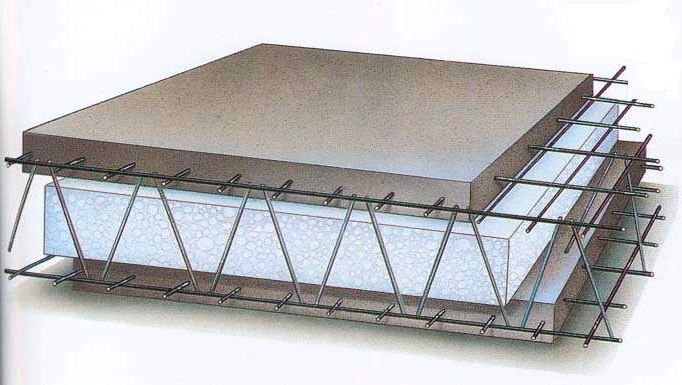 شكل 1- پانل پيش ساخته سبک سه بعدی بتنی (پانل 3D)2. مدلسازی عددیالف- بتن شاتکریت : برای تعریف مشخصات بتن شاتکریت در نرمافزار از مدل «پلاستیسیته آسیبدیده بتن» که توسط Lubliner et al. (1989) [7] و Lee & Fenves (1998) [7] مطرح شد، استفاده شده است. این مدل یک مدل پیوسته بر پایه پلاستیسیته بوده که اساساً توانایی آنالیز سازههای بتنی و مدل کردن آسیب در بتن را دارد. مدل همچنین قابلیت مدلسازی دیگر مصالح شبهترد از قبیل سنگ، ملات و سرامیک را دارد. در این مدل دو مکانیزم خرابی عمده به صورت ترکخوردگی ناشی از کشش و خردشدگی ناشی از فشار در مصالح بتنی در نظر گرفته میشود. ارزیابی سطح خرابی به وسیله دو متغیر  و ، که به ترتیب مربوط به مکانیزمهای شکست تحت بارگذاری کششی و فشاری هستند، صورت میگیرد.  و  به ترتیب کرنشهای پلاستیک کششی و فشاری هستند.در این تحقیق مشخصات مکانیکی در نظر گرفته شده در مدل «پلاستیسیته آسیبدیده بتن» برای بتن شاتکریت مطابق جدول (1) میباشد.جدول 1- مشخصات مکانیکی در نظرگرفته شده در مدل «پلاستیسیته آسیب دیده بتن» برای بتن شاتکریتدر مورد مدول الاستیسیته بتن شاتکریت این توضیح لازم است که مقدار آن از رابطه داده شده در آیین نامه بتن ایران (آبا) یعنی  ]8[ بدست نمیآید. با توجه به تحقیقات به عمل آمده در این خصوص مقدار مدول الاستیسیته شاتکریت 4/0 تا 7/0 مقدار بدست آمده از رابطه مذکور پیشنهاد شده است. در این تحقیق نیز با توجه به مقاومت فشاری مشخصه شاتکریت، 4/0 مقدار بدست آمده از رابطه فوق ملاک مدلسازی قرار گرفته است. همچنین مقاومت کششی از رابطه  ]8[ محاسبه شده است.المان انتخابی برای مدلسازی بتن شاتکریت در نرمافزار ABAQUS المان C3D8R است. این المان یک المان سه بعدی با هشت گره است که از روش انتگرال کاهش یافته برای حل انتگرالها استفاده میکند (شکل 2). این المان در هر گره دارای سه درجه آزادی جابهجایی در جهت محورهای X، Y و Z است [7].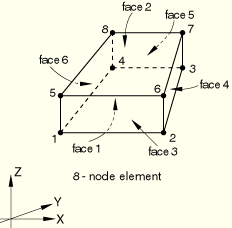 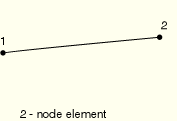 ب- مفتول (فولاد) : برای معرفی مشخصات این ماده در نرمافزار از مدل «الاستوپلاستیک» دوخطی استفاده شده است. مشخصات مکانیکی مفتول (فولاد) مطابق جدول (2) در نظرگرفته شده است.جدول 2- مشخصات مکانیکی در نظرگرفته شده در مدل «الاستوپلاستیک» برای مفتول (فولاد)جهت مدلسازی مفتولها در نرمافزار ABAQUS از المان B31 استفاده شده است. این المان یک المان سه بعدی با دو گره است که از تابع درونیاب خطی بهره میجوید (شکل 3). این المان در هر گره دارای 6 درجه آزادی است که سه درجه آزادی مربوط به جابهجایی در جهت محورهای X، Y و Z و سه درجه آزادی مربوط به دوران حول محورهای X، Y و Z است [7].3. سازههای انتخابیبرای انجام این تحقیق 6 نمونه پانل 3D با مشخصات مندرج در جدول (3) مورد آنالیز واقع شده است. همچنین 6 نمونه دیوار برشی مشابه پانلهای 3D فوق مدلسازی شده است با این توضیح که مشخصات آنها دقیقاً مشابه نمونههای پانلی فوق بوده با این تفاوت که در این دیوارها برشگیرها حذف شده و دو لایه بتنی مجزا به صورت یکپارچه درآمدهاند. مشخصات این دیوارها در جدول (4) ارائه شده است. به گروه پانلهای 3D و دیوارهای برشی به ترتیب نامهای کلی P و W اختصاص داده شده است. علت انتخاب نمونههایی با این ابعاد در نظرگرفتن سیر تدریجی تغییر رفتار از حالت برشی به حالت خمشی است. دیوارهای برشی به صورت کلی به دو دسته کوتاه و بلند تقسیم میشوند. در دیوارهای برشی کوتاه نسبت ارتفاع به طول کمتر از 2 بوده و ظرفیت این نوع دیوارها به صورت برشی بیان میگردد. این دیوارها از نظر خمش مشکل خاصی نداشته و در مقابل خمش وارده مقاوم است. اما در دیوارهای برشی بلند نسبت ارتفاع به طول بیشتر از 2 بوده و به جای برش، خمش عامل تعیینکننده است. خاطرنشان میشود به غیر از عامل فوق عواملی از قبیل نحوه توزیع میلگرد در دیوار، ضخامت دیوار و شرایط مرزی دیوار بر نحوه رفتار دیوارهای برشی مؤثر هستند]9[.جدول 3- مشخصات پانلهای مدلسازی شده ]10[جدول 4- مشخصات دیوارهای برشی مدلسازی شده ]10[4. آنالیز استاتیکی غیرخطی تحت بار جانبی رفت و برگشتیهمان گونه که بیان شد هدف اصلی این تحقیق بررسی ظرفیت و رفتار پانلهای 3D تحت بارهای جانبی رفت و برگشتی است. این بررسی به صورت آنالیز استاتیکی غیرخطی نمونههای P و W و مقایسه نتایج بدست آمده، انجام شده است.نحوه اعمال بار به صورت اعمال تغییرمکانهای رفت و برگشتی مشخصی است که الگوی آن در شکل (4) نمایش داده شده است. در این الگو تغییرمکانهای تحمیل شده به نمونهها از مقدار 1/0 میلیمتر شروع شده و پس از طی 10 سیکل به 1 میلیمتر رسیده است (در هر سیکل 1/0 میلیمتر اضافه شده است). پس از آن تغییرمکانها با فواصل 1 میلیمتر تا مقدار 100 میلیمتر اضافه شده است. البته هیچ یک از نمونهها ظرفیت تحمل تغییرمکانهای رفت و برگشتی تا مقدار 100 میلیمتر را نداشته و هر یک از آنها در تغییرمکانی کمتر از 100 میلیمتر دچار شکست شدهاند.5. بررسی نتایج5-1- تغییرمکانهای جانبی و برش پایهدر جدول (5) مقدار تغییرمکان و برش پایه ماکزیمم نمونههای گروه P و W جهت بررسی ظرفیت نمونههای پانلی در مقابل دیوارهای برشی مشابه آورده شده است. همچنین در شکلهای (4) تا (6) مقادیر این جدول در مقابل ارتفاع سازه نمایش داده شدهاند. همانطور که ملاحظه میشود با افزایش ارتفاع، مقادیر تغییرمکان ماکزیمم در نمونهها افزایش و مقادیر برش پایه ماکزیمم کاهش یافته است که البته این مطلب قابل پیشبینی است (شکلهای 4 و 5). در دیوارهای برشی نیز با افزایش ارتفاع مقدار تغییرمکان ماکزیمم افزایش و مقدار برش پایه کاهش مییابد. همچنین ملاحظه میشود با افزایش ارتفاع، تعداد سیکلهای طی شده افزایش یافته است (شکل 6). این مطلب نشان دهنده آن است که نمونه بلندتر قابلیت استهلاک انرژی بیشتری دارد.در جدول (6) مقدار نسبت تغییرمکان و برش پایه ماکزیمم نمونههای W به نمونههای P آورده شده است. همچنین شکل مقادیر این نسبتها در مقابل ارتفاع سازه در شکل (7) نمایش داده شده است.جدول 5- تغییرمکان ماکزیمم و بار نهایی نمونههای گروه P و Wجدول 6- نسبت تغییرمکان ماکزیمم و بار نهایی نمونههای گروه P به نمونههای گروه Wهمانطور که از شکل (7) برمیآید در نمونههای P1 و W1 مقدار نسبت مذکور برای برش پایه و تغییرمکان ماکزیمم از 1 بیشتر است و این بدین معنی است که در این ارتفاع، ظرفیت نمونه P1 از نمونه W1 بیشتر است. اما با افزایش ارتفاع ملاحظه میشود که این نسبت به کمتر از مقدار 1 میرسد که نشان دهنده ظرفیت کمتر نمونههای P نسبت به نمونههای W است. اما نکته جالب توجه در شکل (7) این است که از ارتفاع 2 متر به بعد این نسبت برای تغییرمکان ماکزیمم مقدار ثابت 6/0 و برای برش پایه ماکزیمم مقدار ثابت 8/0 است. یعنی افزایش ارتفاع سازه تغییری در نسبت ظرفیت نمونههای P به نمونههای W ایجاد نکرده است. نتیجه اینکه در بارهای رفت و برگشتی در نمونههای با ارتفاع مساوی و بیشتر از 2 متر نسبت ظرفیت پانلهای 3D به ظرفیت دیوارهای برشی مشابه آنها ثابت است. 6-6- شکلپذیری تغییرمکانی در نمونههای W و P در این بخش به مقایسه و بررسی شکلپذیری در نمونههای W و P پرداخته میشود. شکلپذیری تغییرمکانی در سازهها به صورت رابطه (1) تعریف میشود :(1)[11]                                                                                                                                       در رابطه فوق  شکلپذیری تغییرمکانی، تغییرمکان ماکزیمم سازه شامل مجموع تغییرمکانهای الاستیک و پلاستیک و تغییرمکان سازه در هنگام تسلیم اولین نقطه در سازه است.در شکل (8) مقادیر شکلپذیری تغییرمکانی برای نمونههای W و P در مقابل ارتفاع سازه نمایش داده شده است. روند تغییرات برای هر دو نمونه یکسان است ولی مقادیر شکلپذیری تغییرمکانی در نمونههای W بیشتر از نمونههای P است. ملاحظه میشود با افزایش ارتفاع، شکلپذیری تغییرمکانی تا ارتفاع 2/1 متر کاهش، سپس تا ارتفاع 3 متر افزایش و پس از آن کاهش مییابد. در واقع بیشترین شکلپذیری تغییرمکانی در نمونههای W4 و P4 و کمترین آن در نمونههای P2 و W2 دیده میشود. بدین ترتیب بایستی نتیجهگیری کرد که از لحاظ قابلیت استهلاک انرژی بهترین نمونهها، نمونههای W4 و P4 و بدترین آنها نمونههای W2 و P2 است. در ادامه در شکل (9) نسبت شکلپذیری تغییرمکانی در نمونههای W به P در مقابل ارتفاع سازه نمایش داده شده است. ملاحظه میشود با افزایش ارتفاع تا مقدار 3 متر، نسبت فوق افزایش یافته و پس از آن تقریباً در مقدار 2 ثابت میماند. این مطلب بدین معنی است که با افزایش ارتفاع نسبت شکلپذیری تغییرمکانی در نمونههای W به P ثابت میشود. در واقع بایستی گفت در نمونههای بلندتر، شکلپذیری تغییرمکانی نمونههای W تقریباً 2 برابر نمونههای P است. بنابراین یکی از نقاط ضعف پانلهای 3D نسبت به دیوارهای برشی مشابه آنها را بایستی در شکلپذیری آنها دانست. مشاهده شد که همواره شکلپذیری پانلهای 3D کمتر از دیوارهای برشی مشابه است و در نمونههای با ارتفاع بیش از 3 متر، شکلپذیری پانلهای 3D تقریباً نصف شکلپذیری دیوارهای برشی مشابه است.7. نتیجهگیری1- با افزایش ارتفاع، مقادیر تغییرمکان ماکزیمم در نمونهها افزایش و مقادیر برش پایه ماکزیمم کاهش یافته است. همچنین ملاحظه میشود با افزایش ارتفاع تعداد سیکلهای طی شده افزایش یافته است. این مطلب نشان دهنده آن است که نمونه بلندتر قابلیت استهلاک انرژی بیشتری دارد.2- با بررسی تغییرمکانهای جانبی و برش پایه ملاحظه گردید که در بارهای رفت و برگشتی همواره ظرفیت پانلهای 3D نسبت به دیوارهای برشی مشابه کمتر است. با افزایش ارتفاع در نمونهها نسبت مقادیر فوق در پانلهای 3D به دیوارهای برشی مشابه آنها به تدریج به مقادیر ثابتی میل میکنند. 3- بیشترین شکلپذیری تغییرمکانی در نمونههای W4 و P4 و کمترین آن در نمونههای P2 و W2 دیده میشود. بدین ترتیب بایستی نتیجهگیری کرد که از لحاظ قابلیت استهلاک انرژی بهترین نمونهها، نمونههای W4 و P4 و بدترین آنها نمونههای W2 و P2 است. همچنین مشاهده شد که همواره شکلپذیری پانلهای 3D کمتر از دیوارهای برشی مشابه است و در نمونههای با ارتفاع بیش از 3 متر، شکلپذیری پانلهای 3D تقریباً نصف شکلپذیری دیوارهای برشی مشابه است.8. مراجع[1]  Einea, A., “Structural and Thermal Efficiency of Precast Concrete Sandwich Panel Systems”, Phd Dissertation, Department of Civil Engineering, University of Nebraska Lincoln,Omaha, (1992).[2] Bush, T. D. & Stine, G.L., “Flexural Behavior of Composite Precast Concrete Sandwich Panels With Continuous Truss Connectors”, PCI Journal, 39(2), 112–21, (1994).]3[  کبیر، محمدزمان و جهانپور، علیرضا، «رفتار پانلهای ساندویچی 3D تحت بارهای برشی رفت و برگشت»، ششمین کنفرانس بینالمللی مهندسی عمران، دانشگاه صنعتی اصفهان، ایران، اردیبهشت، (1382). [4]  Rezaifar, O., Kabir, M. Z., Taribakhsh, M. & Tehranian, A., “Dynamic Behaviour of 3D Panel Single Storey System Using Shaking Table Testing”, Journal of Engineering Structures, (2007).[5] Rezaifar, O., Kabir, M. Z. & Tehranian, A., “System Identification of Dynamic Behaviour of 4 Story Scaled 3D Panel Building Using Shaking Table”, ASCE Journal of Structural Engineering, (2007).[6]  Kabir, M. Z., Shahmoradi, R. & Rezaifar, O., “Experimental and Numerical Study of Combined Structural System, 3D Wall Panels and RC Frame Subjected to the Lateral Cyclic Loading”, EASEC-10, The Tenth East Asia Pacific Conference on Structural Engineering and Construction, Bangkok, Thailand, 3-4 August, (2006). [7]  ABAQUS User’s Manual, Version 6.8 ]8[  سازمان مدیریت و برنامهریزی کشور، دفتر امور فنی، تدوین معیارها و کاهش خطرپذیری ناشی از زلزله، آئیننامه بتن ایران (آبا)، تجدید نظر اول (ویرایش 3)، سازمان مدیریت و برنامهریزی کشور، معاونت امور اداری، مالی و منابع انسانی، مرکز مدارک علمی، موزه و انتشارات، تهران، (1385).]9[  تسنیمی، عباسعلی، «رفتار دیوارهای برشی در ساختمانهای متداول»، مرکز تحقیقات ساختمان و مسکن، نشریه شماره 246، چاپ اول، بهار، (1376).]10[  وطنچیان یزدی، محمد، «بررسی رفتار پانلهای پیشساخته سبک سهبعدی بتنی تحت بارهای جانبی»، پایاننامه كارشناسي ارشد، به راهنمايي دكتر حسن حاجی کاظمی، دانشگاه فردوسی مشهد، شهریور، (1389).[11]  R. Park & T. Paulay, “Reinforced Concrete Structures”, John Wiley & Sons, Inc., New York, (1975). جرم مخصوصمدول الاستیسیته ضریب پواسونمقاومت فشاری بتن شاتکریت مقاومت کششی بتن شاتکریت   2200915/0208/2جرم مخصوص مدول الاستیسیته ضریب پواسونتنش تسلیم کرنش نهایی78502103/0450025/0نام نمونهطول (mm)ارتفاع (mm)قطر مفتول مش (mm) قطر مفتول برشگیر (mm)بعد چشمه مش (mm)ضخامت شاتکریت (mm)فاصله دو مش (mm)ضخامت نهایی (mm)P112007005/35/3804090140P2120012605/35/3804090140P3120020605/35/3804090140P4120030205/35/3804090140P5120040605/35/3804090140P6120050205/35/3804090140نام نمونهطول (mm)ارتفاع (mm)قطر مفتول مش (mm)بعد چشمه مش (mm)ضخامت (mm) W112007005/38080W2120012605/38080W3120020605/38080W4120030205/38080W5120040605/38080W6120050205/38080PPPPPPPنمونهP1P2P3P4P5P6تغییرمکان ماکزیمم (mm)976/2061/3283/10933/37845/42928/49برش پایه ماکزیمم (kN)160/257811/179295/168765/159466/103996/76تعداد سیکلهای طی شده تا خرابی121219475159WWWWWWWنمونهW1W2W3W4W5W6تغییرمکان ماکزیمم (mm)695/1902/3617/16753/66245/72941/81برش پایه ماکزیمم (kN)692/224965/194695/212498/196754/128271/91تعداد سیکلهای طی شده تا خرابیدر سال 1386 «گرامی و کابلی» ]6[ در تحقیقی، رفتار لرزه‌اي قاب‌هاي فولادي پر شده توسط پانل و امکان استفاده سازه‌اي اين سيستم در کنار قاب فولادي را بررسی کردند.101325758291نسبتتغییرمکان ماکزیمم50/178/062/057/059/061/0بار نهایی12/192/079/081/080/084/0